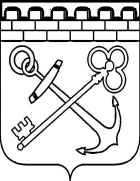 КОМИТЕТ ПО ПЕЧАТИ И СВЯЗЯМ С ОБЩЕСТВЕННОСТЬЮЛЕНИНГРАДСКОЙ ОБЛАСТИПРИКАЗО внесении изменений в приказКомитета по печати и связям с общественностьюЛенинградской области от 26.02.2018 № 7 В соответствии с пунктами 2.5, 3.25-2 положения о Комитете по печати 
и связям с общественностью Ленинградской области, утвержденного постановлением Правительства Ленинградской области от 15.04.2016 № 105, пунктом 4.8 Порядка определения объема и предоставления субсидий из областного бюджета Ленинградской области социально ориентированным некоммерческим организациям Ленинградской области на реализацию проектов, утвержденного постановлением Правительства Ленинградской области от 15.02.2018 № 46, 
п р и к а з ы в а ю:Внести в Приложение 1 (Положение об экспертном совете по проведению конкурсного отбора по предоставлению грантов Губернатора Ленинградской области в форме субсидий из областного бюджета Ленинградской области социально ориентированным некоммерческим организациям на реализацию проектов (далее - Положение) к приказу Комитета по печати и связям с общественностью Ленинградской области от 26.02.2018 № 7 «Об утверждении положения об экспертном совете по проведению конкурсного отбора по предоставлению грантов Губернатора Ленинградской области в форме субсидий социально ориентированным некоммерческим организациям на реализацию проектов и критериев оценки заявок на получение субсидий» (далее – Приказ Комитета от 26.02.2018 № 7) следующие изменения:Пункт 1.2 Положения исключить;Пункт 1.3 Положения изложить в следующей редакции:«1.3. В состав Экспертного совета входят члены Экспертного совета, председатель Экспертного совета и секретарь Экспертного совета. Общее число членов Экспертного совета, включая председателя Экспертного совета, составляет не менее 9 (девяти) человек.»;Дополнить пункт 2 Положения подпунктом 2.1.5 следующего содержания:«2.1.5. имеют право задавать вопросы представителям СО НКО представляющим проект.Пункт 3.7 Положения после слов «об исключении члена из» дополнить словом «состава»;Раздел 4 Положения изложить в следующей редакции:«4. Порядок рассмотрения и оценки заявок Экспертным советом4.1. СО НКО вправе представить не более одной заявки на участие в конкурсном отборе.4.2. Заявки на участие в конкурсном отборе, поступающие в Комитет, должны относиться к одной из представленных категорий:а) первая категория («Большой грант Губернатора») – заявка на участие в конкурсном отборе по проекту, регионального значения с охватом целевых групп не менее 18 (восемнадцати) муниципальных районов (городского округа) Ленинградской области и/или территории не менее 18 (восемнадцати) муниципальных районов (городского округа) Ленинградской области, размер субсидии – от 2 000 000 рублей до 3 000 000 рублей (включительно).б) вторая категория («Средний грант Губернатора») – заявка на участие в конкурсном отборе по проекту межмуниципального значения с охватом целевых групп не менее 9 (девяти) муниципальных районов (городского округа) Ленинградской области и/или территории не менее 9 (девяти) муниципальных районов (городского округа) Ленинградской области, размер субсидии – от 1 000 000 рублей до 1 999 000 рублей (включительно).в) третья категория («Малый грант Губернатора») – заявка на участие в конкурсном отборе по проекту муниципального значения с охватом целевых групп не менее 1 (одного) муниципального района (городского округа) Ленинградской области и/или территории не менее 1 (одного) муниципального района (городского округа) Ленинградской области, размер субсидии – от 500 000 рублей до 999 000 рублей (включительно).4.3. В срок не позднее 10 (десяти) рабочих дней с даты окончания срока приема заявок Комитет направляет заявки на участие в конкурсном отборе для рассмотрения в Экспертный совет.4.4. СО НКО, признанные Экспертным советом соответствующими категориями и критериям отбора получателей субсидий, уведомляются Комитетом 
о дате, времени и месте проведения заседания Экспертного совета, на котором будет проводиться представление проектов.4.5. Представление проекта проводится СО НКО в форме презентации, в рамках которой разъясняются цели, задачи проекта, ожидаемые результаты от реализации проекта, а также ресурсное обеспечение проекта (имеющиеся кадровые, материальные и технические ресурсы, объем запрашиваемых средств и их планируемое распределение по статьям расходов).4.6. Оценка заявок проводится членами Экспертного совета по итогам представления СО НКО проектов посредством заполнения оценочных листов в соответствии с критериями оценки заявок на получение субсидий (приложение 2 к настоящему Приказу).4.7. По результатам проведенной оценки заявок секретарь Экспертного совета высчитывает средний балл по каждой заявке по следующей формуле:, где:M – средний балл по представленной заявке (округляется до тысячных);X1 – количество баллов, поставленных членом Экспертного совета № 1;X2 – количество баллов, поставленных членом Экспертного совета № 2;X3 – количество баллов, поставленных членом Экспертного совета № 3;n – количество членов Экспертного совета, оценивших заявку.4.8. Секретарь Экспертного совета формирует рейтинг СО НКО в порядке убывания среднего количества баллов, где СО НКО, чья заявка получила наиболее высокий средний балл, занимает наиболее высокую позицию в рейтинге. Сформированный рейтинг представляется на рассмотрение Экспертного совета.4.9. Победителями конкурсного отбора признаются СО НКО, заявки которых заняли наиболее высокую позицию в рейтинге. Количество победителей конкурсного отбора определяется с учетом объема бюджетных ассигнований, утвержденных Комитету в сводной бюджетной росписи областного бюджета на соответствующий финансовый год.»2.  Приложение 2 (Критерии оценки заявок на получение субсидий) к Приказу Комитета от 26.02.2018 № 7 изложить в редакции согласно Приложению 3 
к настоящему Приказу.3. Утвердить форму заявления на предоставление субсидии согласно приложению 1 к настоящему Приказу. 4.  Утвердить форму сметы расходов на реализацию проекта согласно приложению 2 к настоящему Приказу. 5.   Контроль за исполнением настоящего Приказа оставляю за собой.Приложение 1 к приказуКомитета по печати и связямс общественностью Ленинградской областиот __  ___________ 2019 года № __ФОРМАЗАЯВЛЕНИЕ НА ПРЕДОСТАВЛЕНИЕ СУБСИДИИ(наименование социально ориентированной некоммерческой организации)В соответствии с Порядком определения объема и предоставления субсидий из областного бюджета Ленинградской области социально ориентированным некоммерческим организациям Ленинградской области на реализацию проектов, утвержденным постановлением Правительства Ленинградской области от 15.02.2018 № 46 представляю необходимую информацию для участия в конкурсном отборе:Часть I* - сведения указываются по желанию соискателяЧасть IIС условиями конкурсного отбора и положениями порядка предоставления субсидий ознакомлен и согласен. Достоверность информации (в том числе документов), представленной в заявке на участие в конкурсном отборе, подтверждаю. Часть IIIПриложение 2 к приказуКомитета по печати и связямс общественностью Ленинградской областиот __  ___________ 2019 года № __ФОРМАСМЕТА РАСХОДОВ(наименование социально ориентированной некоммерческой организации)на реализацию проекта(наименование проекта)** - наименование статьи затрат может быть изменено в зависимости от планируемых расходовФИНАНСОВО-ЭКОНОМИЧЕСКОЕ ОБОСНОВАНИЕ СМЕТЫ(Описывается ценообразование товаров и услуг, описанных в смете)Приложение 3 к приказуКомитета по печати и связямс общественностью Ленинградской областиот __  ___________ 2019 года № __Критерии оценки заявок НА ПОЛУЧЕНИе СУБСИДИЙ__ _________ 2019 года№ ___Исполняющий обязанностипредседателя КомитетаД.Б. ФоменкоСогласовано:Начальник отдела социальных коммуникацийА.А. Зеленин_________________________(дата)Главный специалист сектора правового, финансового обеспеченияи государственного заказаЕ.В. Леоненко_______________________(дата)Начальник сектора правового, финансового обеспеченияи государственного заказаК.В. Климович_______________________(дата)Ответственный исполнительза подготовку правового актаконсультант отдела 
социальных коммуникаций _______________________А.Ю. Мазник(дата)Информация о социально ориентированной некоммерческой организации (СО НКО)Информация о социально ориентированной некоммерческой организации (СО НКО)Полное наименование СО НКО (филиала, представительства, отделения)Сокращенное наименование СО НКО (филиала, представительства, отделения)Наименование должности руководителяФамилия, имя, отчество руководителяОрганизационно-правовая формаИндивидуальный номер налогоплательщика (ИНН)Юридический адресФактический адресТелефонСайт/страница в сети «Интернет»Адрес электронной почтыСведения об учредителяхКраткое описание опыта деятельности организации по реализации проектов за последние 3 года* Общая сумма всех денежных средств, полученных организацией в предыдущем году (руб.), в том числе:средства, предоставленные из федерального бюджета (руб.)средства, предоставленные из бюджета Ленинградской области (руб.)средства, предоставленные из бюджета иного субъекта Российской Федерации (руб.)средства, предоставленные из местных бюджетов (руб.)средства российских организаций (руб.)средства физических лиц (руб.)Информация о проектеИнформация о проектеНаименование проектаВиды деятельности, по которым реализуется проект, осуществляемые в соответствии с учредительными документами 
СО НКО(представлены в статье 31.1 Федерального закона от 12 января 1996 года № 7-ФЗ «О некоммерческих организациях» и в статье 6 областного закона от 29 июня 2012 года № 52-оз «О государственной поддержке социально ориентированных некоммерческих организаций в Ленинградской области»)Запрашиваемый размер субсидии (руб.)Предполагаемая сумма софинансирования проекта за счет внебюджетных источников (руб.)Общая сумма расходов планируемых на реализацию проекта (руб.)Наименования населенных пунктов, муниципальных районов (городского округа) Ленинградской области, на территории которых планируется реализация проектаПланируемые сроки реализации проектаКоличество добровольцев (волонтеров), которые будут привлечены к реализации проектаЦели проектаЗадачи проектаОжидаемые результаты проектаКоличество иных СО НКО, вовлеченных в реализацию проекта(наименование должности руководителя СО НКО)(наименование должности руководителя СО НКО)(подпись)(фамилия, инициалы)___  ___________ 20__ г.М.П.Информация о мероприятиях, планируемых к проведению в рамках реализации проектаИнформация о мероприятиях, планируемых к проведению в рамках реализации проектаИнформация о мероприятиях, планируемых к проведению в рамках реализации проектаИнформация о мероприятиях, планируемых к проведению в рамках реализации проектаИнформация о мероприятиях, планируемых к проведению в рамках реализации проекта№ п/пНаименованиемероприятияСроки начала 
и окончания(мес.)Место проведения мероприятияОжидаемые итоги1.2.3.4.5.1.2.3.…(наименование должности руководителя СО НКО)(наименование должности руководителя СО НКО)(подпись)(фамилия, инициалы)___  ___________ 20__ г.М.П.Запрашиваемый размер субсидии (руб.)Запрашиваемый размер субсидии (руб.)Общая сумма расходов планируемых на реализацию проекта (руб.)Общая сумма расходов планируемых на реализацию проекта (руб.)№ п/пНаименование статьи затрат**Количество единиц (с указанием названия единицы - напр., чел., мес., шт. и т.п.)Стоимость единицы (руб.)Запрашиваемая сумма (руб.)Собственные и привлеченные финансовые средства для реализации Проекта (руб.)Общая стоимость Проекта (руб.)1.Фонд оплаты труда1.1.Оплата труда штатных работников, участвующих в реализации проекта, включая НДФЛ1.2.Страховые взносы (начисления на оплату труда) в государственные внебюджетные фонды за штатных работников1.3.Оплата труда лиц, привлекаемых по гражданско-правовым договорам, включая НДФЛ1.4.Страховые взносы (начисления на оплату труда) в государственные внебюджетные фонды за лиц, привлекаемых по гражданско-правовым договорам2.Административные расходы2.1.Аренда помещения2.2.Оплата коммунальных услуг2.3.Приобретение канцелярских товаров и расходных материалов2.4.Расходы на банковское обслуживание2.5.Оплата услуг связи (телефон, доступ в сеть "Интернет")2.6.Приобретение оборудования и прав на использование программ3.Организационные расходы3.1.Издательско-полиграфические услуги3.2.Питание3.3.Проживание4.Транспортные расходы5.Услуги по освещению мероприятий проекта в СМИ6.Прочие расходыИТОГО:ИТОГО:ИТОГО:ИТОГО:(наименование должности руководителя СО НКО)(наименование должности руководителя СО НКО)(подпись)(фамилия, инициалы)___  ___________ 20__ г.М.П.N п/пНаименование критерияПоказательКоличество баллов1.Характеристика проекта (актуальность, оригинальность инновация) (0-10)проект актуален, инновационен, оригинален101.Характеристика проекта (актуальность, оригинальность инновация) (0-10)проект актуален и оригинален51.Характеристика проекта (актуальность, оригинальность инновация) (0-10)проект актуален21.Характеристика проекта (актуальность, оригинальность инновация) (0-10)проект не актуален02.Характеристика плана мероприятий проекта (0-10)реалистичен, выполним, обеспечен ресурсами102.Характеристика плана мероприятий проекта (0-10)реалистичен, выполним, для всестороннего достижения целей и решения поставленных задач необходимо больше ресурсов52.Характеристика плана мероприятий проекта (0-10)нереалистичен, невыполним, не обеспечен ресурсами03.Опыт успешной деятельности СО НКО по реализации сходных проектов или проектов в заявленной сфере в течение последних трех лет (0-10)реализация более 2 проектов103.Опыт успешной деятельности СО НКО по реализации сходных проектов или проектов в заявленной сфере в течение последних трех лет (0-10)реализация 2 проектов53.Опыт успешной деятельности СО НКО по реализации сходных проектов или проектов в заявленной сфере в течение последних трех лет (0-10)реализация 1 проекта23.Опыт успешной деятельности СО НКО по реализации сходных проектов или проектов в заявленной сфере в течение последних трех лет (0-10)проекты не реализовывались04.Численность жителей Ленинградской области, вовлеченных в реализацию проекта (1-10)более 300 человек104.Численность жителей Ленинградской области, вовлеченных в реализацию проекта (1-10)150-300 человек84.Численность жителей Ленинградской области, вовлеченных в реализацию проекта (1-10)50-100 человек54.Численность жителей Ленинградской области, вовлеченных в реализацию проекта (1-10)менее 50 человек15.Наличие информационного ресурса СО НКО о ее деятельности и периодичность его обновления (0-5)наполняется еженедельно55.Наличие информационного ресурса СО НКО о ее деятельности и периодичность его обновления (0-5)наполняется ежемесячно35.Наличие информационного ресурса СО НКО о ее деятельности и периодичность его обновления (0-5)наполняется реже чем раз в месяц15.Наличие информационного ресурса СО НКО о ее деятельности и периодичность его обновления (0-5)отсутствует06.Ожидаемые результаты от реализации проекта (0-10)все предполагаемые результаты можно оценить точно и объективно106.Ожидаемые результаты от реализации проекта (0-10)часть основных результатов можно оценить точно и объективно56.Ожидаемые результаты от реализации проекта (0-10)точные и объективные результаты не представлены07.Заявленные в проекте финансовые требования (расходы) экономически обоснованы и целесообразны (0-15)все запланированные затраты обоснованы157.Заявленные в проекте финансовые требования (расходы) экономически обоснованы и целесообразны (0-15)смета затрат завышена на 10-30% и может быть сокращена без ущерба для результата107.Заявленные в проекте финансовые требования (расходы) экономически обоснованы и целесообразны (0-15)смета затрат завышена более чем на 30% и может быть сокращена без ущерба для результата57.Заявленные в проекте финансовые требования (расходы) экономически обоснованы и целесообразны (0-15)смета затрат не соответствует запланированным мероприятиям08.Проектом предусмотрен объем внебюджетного финансирования проекта (в % от общей суммы расходов на реализацию проекта) 
(0-10)20% и более108.Проектом предусмотрен объем внебюджетного финансирования проекта (в % от общей суммы расходов на реализацию проекта) 
(0-10)от 10% до 19%58.Проектом предусмотрен объем внебюджетного финансирования проекта (в % от общей суммы расходов на реализацию проекта) 
(0-10)от 0% до 9%18.Проектом предусмотрен объем внебюджетного финансирования проекта (в % от общей суммы расходов на реализацию проекта) 
(0-10)0%09.Количество добровольцев на постоянной основе, участвующих в реализации проектной деятельности СО НКО (0-5)более 20 добровольцев59.Количество добровольцев на постоянной основе, участвующих в реализации проектной деятельности СО НКО (0-5)11-20 добровольцев39.Количество добровольцев на постоянной основе, участвующих в реализации проектной деятельности СО НКО (0-5)5-10 добровольцев29.Количество добровольцев на постоянной основе, участвующих в реализации проектной деятельности СО НКО (0-5)менее 5 добровольцев010.Планируемый социальный эффект от реализации проекта (0-15)реализация проекта будет способствовать решению важных социальных задач, усматривается высокая степень положительного влияния проекта на целевую группу1510.Планируемый социальный эффект от реализации проекта (0-15)реализация проекта будет способствовать решению важных социальных задач, усматривается незначительная степень положительного влияния проекта на целевую группу810.Планируемый социальный эффект от реализации проекта (0-15)реализация проекта будет способствовать решению социальных задач, положительное влияние проекта на целевую группу не усматривается0